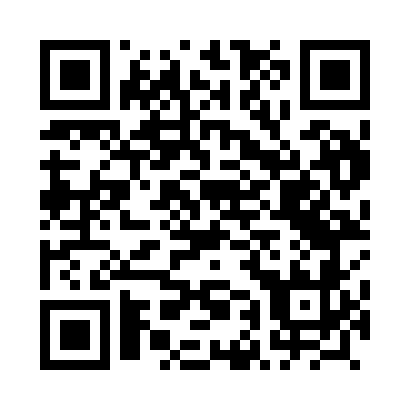 Prayer times for Pilich, PolandMon 1 Apr 2024 - Tue 30 Apr 2024High Latitude Method: Angle Based RulePrayer Calculation Method: Muslim World LeagueAsar Calculation Method: HanafiPrayer times provided by https://www.salahtimes.comDateDayFajrSunriseDhuhrAsrMaghribIsha1Mon4:186:2012:515:177:229:162Tue4:156:1812:505:187:249:193Wed4:126:1612:505:207:259:214Thu4:096:1312:505:217:279:235Fri4:066:1112:495:227:299:266Sat4:036:0912:495:237:309:287Sun4:006:0612:495:257:329:308Mon3:576:0412:495:267:349:339Tue3:546:0212:485:277:369:3510Wed3:516:0012:485:287:379:3811Thu3:485:5712:485:307:399:4112Fri3:455:5512:475:317:419:4313Sat3:415:5312:475:327:439:4614Sun3:385:5112:475:337:449:4815Mon3:355:4812:475:347:469:5116Tue3:315:4612:475:367:489:5417Wed3:285:4412:465:377:509:5618Thu3:255:4212:465:387:519:5919Fri3:215:4012:465:397:5310:0220Sat3:185:3712:465:407:5510:0521Sun3:145:3512:455:417:5710:0822Mon3:115:3312:455:427:5810:1123Tue3:075:3112:455:448:0010:1424Wed3:045:2912:455:458:0210:1725Thu3:005:2712:455:468:0410:2026Fri2:565:2512:455:478:0510:2327Sat2:535:2312:445:488:0710:2628Sun2:495:2112:445:498:0910:2929Mon2:455:1912:445:508:1010:3330Tue2:415:1712:445:518:1210:36